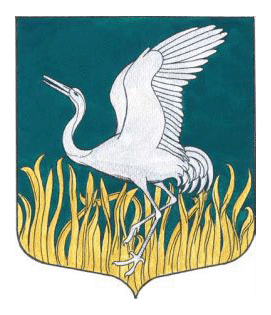 ЛЕНИНГРАДСКАЯ ОБЛАСТЬЛУЖСКИЙ МУНИЦИПАЛЬНЫЙ РАЙОНАДМИНИСТРАЦИЯМШИНСКОГО СЕЛЬСКОГО ПОСЕЛЕНИЯПОСТАНОВЛЕНИЕот  07.04.2015  № 195О внесении изменений в муниципальную программу «Устойчивое развитие территорииМшинского сельского поселения на период 2015-2017 годы»	В связи с необходимостью дополнительного финансирования мероприятий муниципальной программы «Устойчивое развитие территории Мшинского сельского поселения на период 2014-2016 годы», утвержденную постановлением администрации от 19.11.2014 г. № 191ПОСТАНОВЛЯЮ:Внести следующие изменения в Приложение 1 к муниципальной программе «План мероприятий муниципальной программы «Устойчивое развитие территории Мшинского сельского поселения на период 2015-2017 годы» в Подпрограмме 3  «Развитие автомобильных дорог в Мшинском сельском поселении Лужского муниципального района»:3.3. Раздел III Основные мероприятия подпрограммы дополнить подпунктами:Настоящее постановление подлежит размещению на официальном сайте Мшинского сельского поселения http://мшинское.рф/.Контроль за исполнением настоящего постановления оставляю за собой.Глава администрацииМшинского сельского поселения 						 Ю.В.Кандыба
Разослано: прокуратура, в делоПриложение 1к постановлению  администрацииот 07.04.2015г.№ 195План мероприятий муниципальной программы« Устойчивое развитие территории Мшинского сельского поселения  на период 2014-2016 годы»3.3.1. Ремонт участка  дороги по ул.Новая от д.№7 до № 40 в пос.Мшинская Лужского районаНаименование объекта, мероприятияНаименование объекта, мероприятияСрок финансированияСрок финансированияПланируемые объемы финансирования (тыс. рублей в действующих ценах года реализации мероприятия)Планируемые объемы финансирования (тыс. рублей в действующих ценах года реализации мероприятия)Планируемые объемы финансирования (тыс. рублей в действующих ценах года реализации мероприятия)Планируемые объемы финансирования (тыс. рублей в действующих ценах года реализации мероприятия)Планируемые объемы финансирования (тыс. рублей в действующих ценах года реализации мероприятия)Планируемые объемы финансирования (тыс. рублей в действующих ценах года реализации мероприятия)Планируемые объемы финансирования (тыс. рублей в действующих ценах года реализации мероприятия)Планируемые объемы финансирования (тыс. рублей в действующих ценах года реализации мероприятия)Планируемые объемы финансирования (тыс. рублей в действующих ценах года реализации мероприятия)Планируемые объемы финансирования (тыс. рублей в действующих ценах года реализации мероприятия)Планируемые объемы финансирования (тыс. рублей в действующих ценах года реализации мероприятия)Планируемые объемы финансирования (тыс. рублей в действующих ценах года реализации мероприятия)Индикаторы реализации (целевые задания)Индикаторы реализации (целевые задания)Главный распорядитель бюджетных средствГлавный распорядитель бюджетных средствРаспорядитель (получатель)бюджетных средствИсполнители мероприятийРаспорядитель (получатель)бюджетных средствИсполнители мероприятийНаименование объекта, мероприятияНаименование объекта, мероприятияСрок финансированияСрок финансированиявсегов том числев том числев том числев том числев том числев том числев том числев том числев том числев том числев том числеИндикаторы реализации (целевые задания)Индикаторы реализации (целевые задания)Главный распорядитель бюджетных средствГлавный распорядитель бюджетных средствРаспорядитель (получатель)бюджетных средствИсполнители мероприятийРаспорядитель (получатель)бюджетных средствИсполнители мероприятийНаименование объекта, мероприятияНаименование объекта, мероприятияСрок финансированияСрок финансированиявсегобюджет Мшинского сельского поселениябюджет Мшинского сельского поселениябюджет Мшинского сельского поселенияБюджеты городских и сельских поселенийБюджеты городских и сельских поселенийОбластной бюджетОбластной бюджетфедеральный бюджетфедеральный бюджетпрочие источникипрочие источникиИндикаторы реализации (целевые задания)Индикаторы реализации (целевые задания)Главный распорядитель бюджетных средствГлавный распорядитель бюджетных средствРаспорядитель (получатель)бюджетных средствИсполнители мероприятийРаспорядитель (получатель)бюджетных средствИсполнители мероприятий11223444556677889910101111Подпрограмма 3 «Развитие автомобильных дорог в Мшинском  сельском поселении Лужского муниципального района»Подпрограмма 3 «Развитие автомобильных дорог в Мшинском  сельском поселении Лужского муниципального района»Подпрограмма 3 «Развитие автомобильных дорог в Мшинском  сельском поселении Лужского муниципального района»Подпрограмма 3 «Развитие автомобильных дорог в Мшинском  сельском поселении Лужского муниципального района»Подпрограмма 3 «Развитие автомобильных дорог в Мшинском  сельском поселении Лужского муниципального района»Подпрограмма 3 «Развитие автомобильных дорог в Мшинском  сельском поселении Лужского муниципального района»Подпрограмма 3 «Развитие автомобильных дорог в Мшинском  сельском поселении Лужского муниципального района»Подпрограмма 3 «Развитие автомобильных дорог в Мшинском  сельском поселении Лужского муниципального района»Подпрограмма 3 «Развитие автомобильных дорог в Мшинском  сельском поселении Лужского муниципального района»Подпрограмма 3 «Развитие автомобильных дорог в Мшинском  сельском поселении Лужского муниципального района»Подпрограмма 3 «Развитие автомобильных дорог в Мшинском  сельском поселении Лужского муниципального района»Подпрограмма 3 «Развитие автомобильных дорог в Мшинском  сельском поселении Лужского муниципального района»Подпрограмма 3 «Развитие автомобильных дорог в Мшинском  сельском поселении Лужского муниципального района»Подпрограмма 3 «Развитие автомобильных дорог в Мшинском  сельском поселении Лужского муниципального района»Подпрограмма 3 «Развитие автомобильных дорог в Мшинском  сельском поселении Лужского муниципального района»Подпрограмма 3 «Развитие автомобильных дорог в Мшинском  сельском поселении Лужского муниципального района»Подпрограмма 3 «Развитие автомобильных дорог в Мшинском  сельском поселении Лужского муниципального района»Подпрограмма 3 «Развитие автомобильных дорог в Мшинском  сельском поселении Лужского муниципального района»Подпрограмма 3 «Развитие автомобильных дорог в Мшинском  сельском поселении Лужского муниципального района»Подпрограмма 3 «Развитие автомобильных дорог в Мшинском  сельском поселении Лужского муниципального района»Подпрограмма 3 «Развитие автомобильных дорог в Мшинском  сельском поселении Лужского муниципального района»3.1.Мероприятия по содержанию автомобильных дорог в рамках подпрограммы "Развитие автомобильных дорог в Мшинском сельском поселении Лужского муниципального района" муниципальной программы  "Устойчивое развитие территории Мшинского  сельского поселения на период 2015-2017 годов"201520162017201520162017700,00750,00800,00700,00750,00800,00700,00750,00800,00700,00750,00800,00Администрация Мшинского  сельского поселенияАдминистрация Мшинского  сельского поселенияАдминистрация Мшинского  сельского поселенияАдминистрация Мшинского  сельского поселенияАдминистрация Мшинского  сельского поселения3.2.Мероприятия по капитальному ремонту и ремонту автомобильных дорог общего пользования местного значения в рамках подпрограммы "Развитие автомобильных дорог в Мшинском сельском поселении Лужского муниципального района" муниципальной программы "Устойчивое развитие территории Мшинского  сельского поселения на период 2015-2017годов".2015201620172015201620172589,302700,002750,002589,302700,002750,002589,302700,002750,002589,302700,002750,00Администрация Мшинского  сельского поселенияАдминистрация Мшинского  сельского поселенияАдминистрация Мшинского  сельского поселенияАдминистрация Мшинского  сельского поселенияАдминистрация Мшинского  сельского поселения3.3.Софинансирование государственной программы Ленинградской области «Развитие автомобильных дорог в Мшинском сельском поселении Лужского муниципального района» муниципальной программы «Устойчивое развитие территории Мшинского сельского поселения на период 2015-2016г.»2015201620172015201620171500,001550,001550,001500,001550,001550,001500,001550,001550,001500,001550,001550,003.3.1. Ремонт участка дороги по ул.Новая от д. №7 до д.№40   в пос. Мшинская Лужского района201520152493,0062493,0062493,006477,0062016,002016,00Общая площадь 3200 м2 , асфальтОбщая площадь 3200 м2 , асфальтАдминистрация Мшинского сельского поселенияАдминистрация Мшинского сельского поселенияАдминистрация Мшинского сельского поселенияАдминистрация Мшинского сельского поселенияАдминистрация Мшинского сельского поселенияИтого по подпрограмме 2015201620172015201620176805,303450,003550,006805,303450,003550,006805,303450,003550,004789,303450,003550,002016,002016,00Всего по подпрограмме 313805,3013805,3013805,3011789,302016,002016,00